Programm Studientage komplexe Suchtarbeit „RISIKO (ER)LEBEN“von 22.03.-23.03.2021 im Steiermarkhof Graz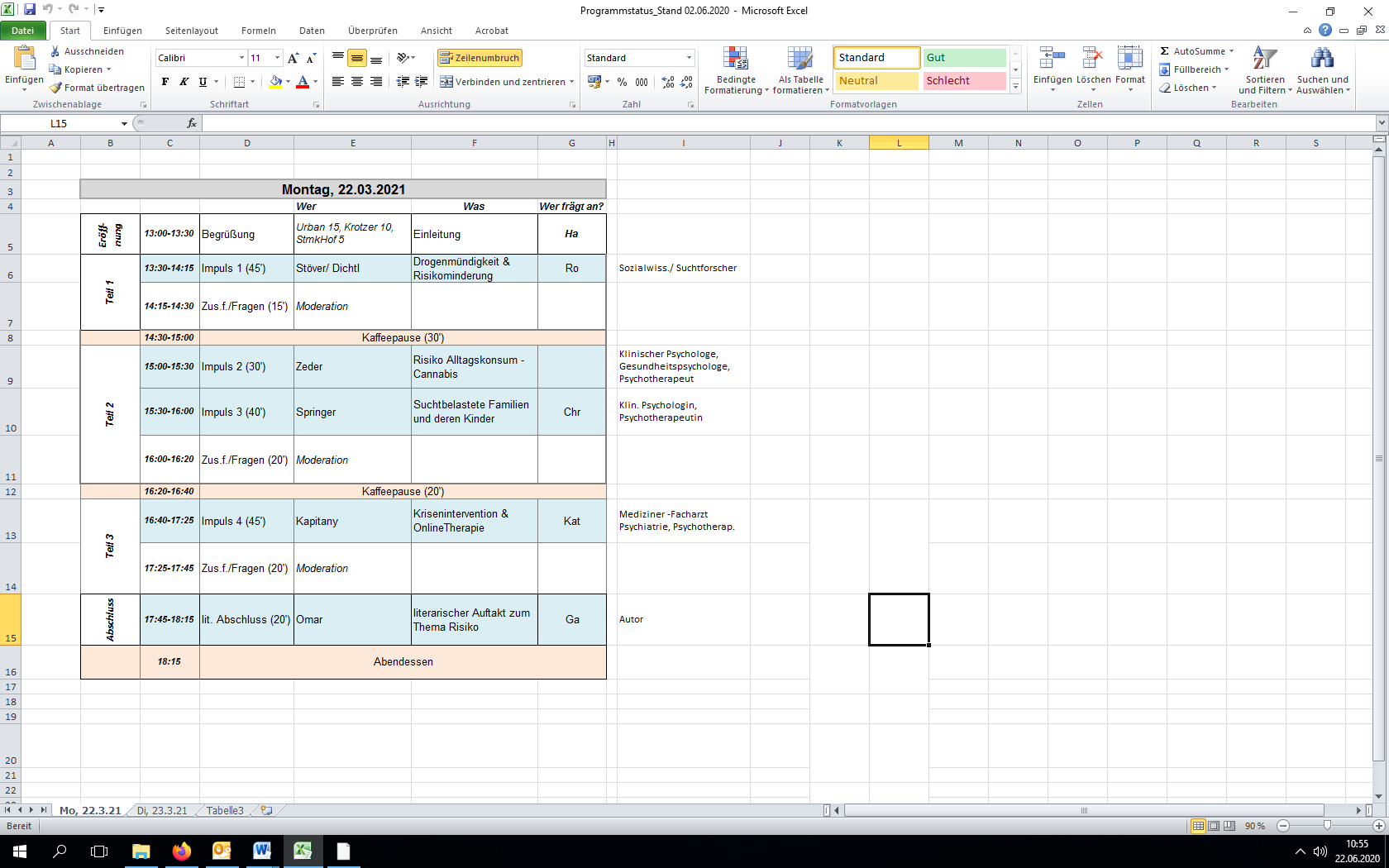 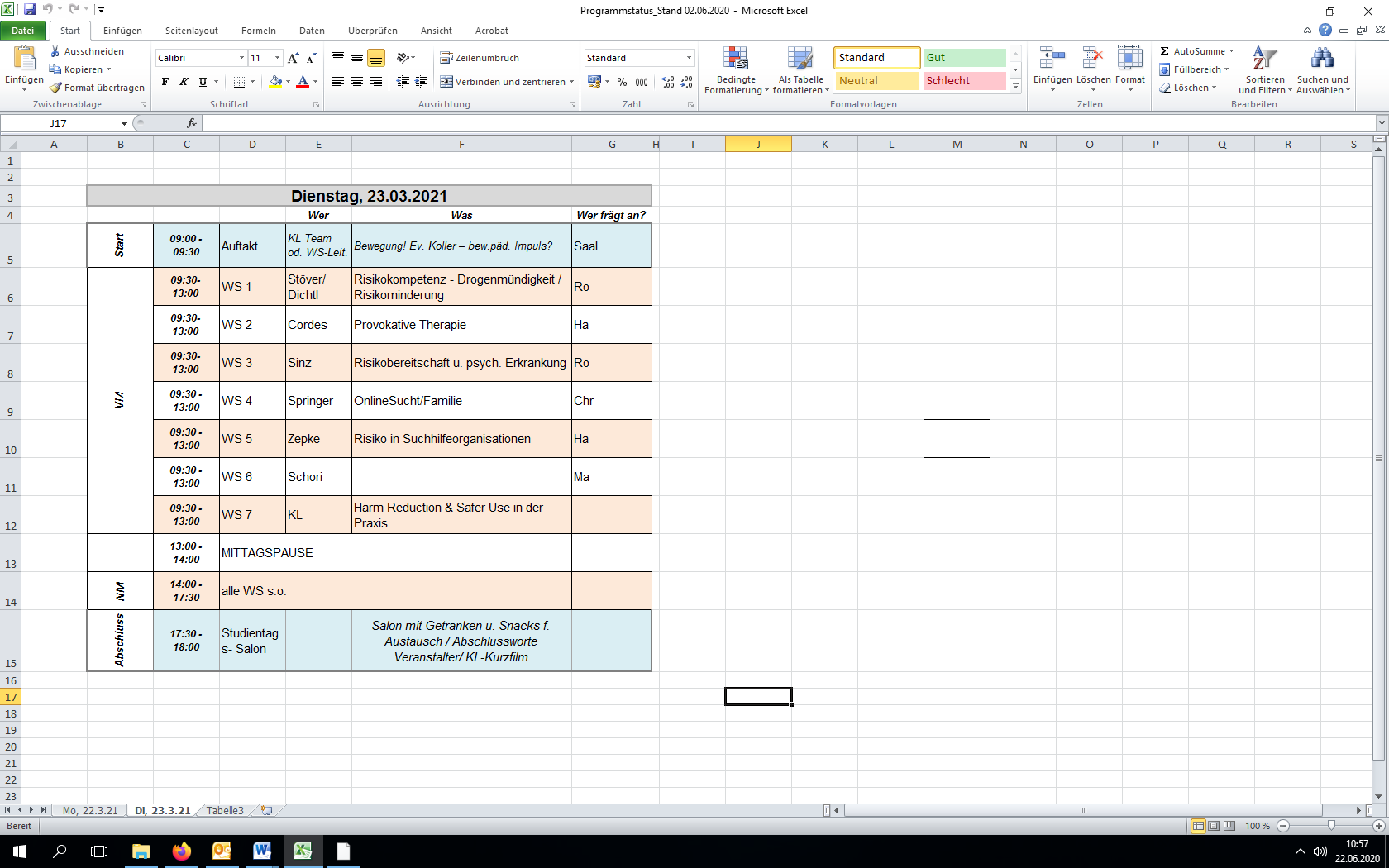 